МУНИЦИПАЛЬНОЕ ОБЩЕОБРАЗОВАТЕЛЬНОЕ    УЧРЕЖДЕНИЕ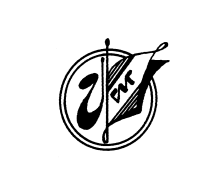 ГИМНАЗИЯ № 18 им. В.Г.СоколоваУтверждена директором гимназии_______________Н.В.ГоревойПрограмма«Совершенствование организации питания обучающихся в гимназии №18 на 2013-2014 годы»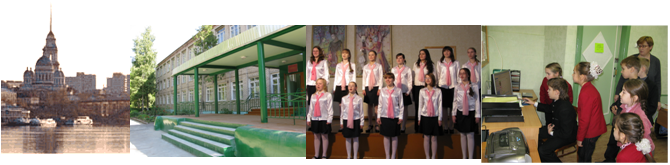 г. Рыбинск2013 годСодержание проблемы и обоснование необходимости ее  решения программными методами	Охране и укрепление здоровья детей является приоритетным направлением  государственной политики  в Российской Федерации. 	Питание является одним из важнейших факторов, определяющих здоровье детей и подростков. Важную роль в общей структуре  питания  занимает питание в школе.  Организация рационального питания обучающихся во время  пребывания  в школе является одним из ключевых факторов поддержания  их здоровья и эффективности обучения.           Рациональное питание обучающихся - одно из условий создания здоровье сберегающей среды в общеобразовательных учреждениях, снижения отрицательных эффектов и последствий функционирования системы образования. Недостаточное поступление питательных веществ в детском возрасте отрицательно сказывается на показателях физического развития, заболеваемости, успеваемости, способствует проявлению обменных нарушений и хронической патологии.	Организация школьного питания, обеспечивающая охрану здоровья учащихся, является неотъемлемой  частью учебного процесса.  	 В соответствии со ст.51 Закона РФ от 10.07.1992 г. «Об образовании»  организация питания в образовательных учреждениях возлагается на образовательные учреждения. Таким образом, современная и рациональная организация части  учебного процесса, с питанием школьников, в соответствии  с нормами СанПин и современными  технологическими условиями рассматривается как одна из   важнейших  задач, поставленных перед  муниципальными  учреждениями города. Организация питания  во многом оказывает влияние на состояния здоровья обучающихся, уровень заболеваемости которых  сегодня достаточно высокий:  детей с 1 группой здоровья в гимназии 2,8%, среди детей с отклонениями в здоровье  около 8%  с желудочно-кишечными  заболеваниями. Выявлены существенные проблемы  системы   питания школьников:недостаточный уровень охвата учащихся горячим питанием – 75%;снижение уровня культуры питания;недостаточный уровень понимания здорового питания среди родителей	В      сложившейся   ситуации   становится     очевидной 	необходимость   реализации комплекса  программных мероприятий, направленных на модернизацию  системы питания школьников.	Программно-целевой метод управления позволит  обеспечить скоординированное решение проблемы школьного питания и осуществить эффективное соединение  программных целей с путями их достижения. Цели и задачи  Программы.	Система организации правильного и рационального питания подлежит внедрению в гимназии.  Главной целью Программы является обеспечение  высокого качества и безопасности питания учащихся,  а также  укрепление здоровья  детей школьного возраста путем обеспечения 	качественного и сбалансированного питания обучающихся.	За период действия Программы планируется  решение следующих задач:Реализация мероприятий  по пропаганде здорового   питания среди школьников и их родителей  на основе современных требований медицины;Совершенствование  нормативно-правовой базы;Осуществление контроля качества школьного питания;Совершенствование  системы мониторинга состояния здоровья  обучающихся, качественного и количественного состава рациона питания, качества и безопасности пищевых продуктов.Циклограмма деятельности   по воспитанию культуры питания, пропаганде здорового образа жизни среди обучающихся, родителей в гимназии №18 им. В. Г. Соколова.7. Результаты реализации ПрограммыУлучшение  качество питания  обучающихся и   обеспечение   его безопасности;Улучшение здоровья  детей, создание  благоприятных условий для  его сохранения и укрепления;Соответствие  рациона питания гигиеническим требованиям;Увеличение ассортимента предлагаемой школьными столовыми продукции;Повышение доступности питания  для всего контингента обучающихся, достижение 100% охвата школьников всеми видами питания;Наименование ПрограммыЦелевая Программа «Совершенствование организации питания обучающихся в гимназии №18 на 2013 – 2014г.г.Основание для разработкиГородская целевая программаВоспитание и развитие МОЛОДОГО ГРАЖДАНИНА Рыбинска2013 – 2018 годы (ПРОЕКТ)Руководитель ПрограммыДиректор гимназии Горева Н.В.Основные разработчики ПрограммыЗаместитель директора по воспитательной работе  Стерликова Н.А., ответственный за питание Смирнова О.Л.Исполнители ПрограммыКоллектив гимназии Цель и задачи ПрограммыЦель Программы: Обеспечение  высокого качества и безопасности питания учащихся гимназии;Укрепление здоровья  детей школьного возраста путем обеспечения качественного и сбалансированного питания школьников.Задачи Программы:Создание рациональной, экономически эффективной системы питания обучающихся, основанной  на принципах  централизации и  индустриализации;Приведение материально-технической базы школьных пищеблоков в соответствие с современными требованиями;Пропаганда  принципов здорового   питания среди школьников и их родителей  на основе современных требований медицины;Повышение квалификации  кадров системы школьного питания;Совершенствование  системы мониторинга состояния здоровья  обучающихся, качественного и количественного состава рациона питания, качества и безопасности пищевых продуктов.Основные направления совершенствование  нормативно-правовой базыпропаганда здорового питанияосуществление контроля качества школьного питанияосуществление мониторинга здоровья школьниковСроки реализации ПрограммыСрок реализации  Программы – 2013- 2014 г.г.I этап - Реализация плана мероприятий по пропаганде здорового  питания.II этап ( 2014 год) –осуществление информационной поддержки здорового питания участников образовательного процесса,  мониторинг состояния здоровья обучающихся.Ожидаемые конечные результаты реализации ПрограммыУлучшение  качество питания  обучающихся и    обеспечение   его безопасности;Улучшение здоровья  детей, создание  благоприятных условий для  его сохранения и укрепления;Соответствие  рациона питания гигиеническим требованиям;Увеличение ассортимента предлагаемой школьными столовыми продукции;Повышение доступности питания  для всего контингента обучающихся, достижение 100% охвата школьников всеми видами питания;Применение  высокотехнологического оборудования, снижение потерь на всех этапах  производства и реализации продукции.Основные целевые индикаторы- охват школьников 1-11 классов  всеми видами питания (горячие завтраки,  второе питание, полдники(ГПД), буфетное, диетическое питание);- снижение уровня заболеваемости  органов пищеварения школьников;3.1.Работа с обучающимися Работа  среди родителей обучающихсяРабота с педагогическим коллективом4. Организация деятельности комиссии по контролю за организацией и качеством питания обучающихся.В гимназии работает комиссия по контролю за организацией и качеством питания обучающихся. В своей деятельности комиссия руководствуется законодательными и иными нормативными правовыми актами Российской Федерации, приказами и распоряжениями органов управления образованием, уставом и локальными актами образовательного учреждения.Состав школьной комиссии утверждается приказом директора школы на каждый учебный год. Члены комиссии из своего состава выбирают председателя.Работа комиссии осуществляется в соответствии с планом, согласованным с администрацией школы.Результаты проверок и меры, принятые по устранению недостатков оформляются актами и рассматриваются на заседаниях комиссии с приглашением заинтересованных лиц.Заседание комиссии оформляется протоколом и доводится до сведения администрации школы.Основные направления деятельности комиссии:Оказывает содействие администрации школы в организации питания обучающихся. Осуществляет контроль: 1. За рациональным использованием финансовых средств, выделенных на питание обучающихся; 
2. За целевым использованием продуктов питания и готовой продукции; 
3. За соответствием рационов питания согласно утвержденному меню; 
4. За качеством готовой продукции; 
5. За санитарным состоянием пищеблока; 
6. За выполнением графика поставок продуктов и готовой продукции, сроками их хранения и использования; 
7. За организацией приема пищи обучающихся; 
8. За соблюдением графика работы столовой и буфета. Проводит проверки качества сырой продукции, поступающей на пищеблок, условий её хранения, соблюдения сроков реализации, норм вложения и технологии приготовления пищи, норм раздачи готовой продукции и выполнения других требований, предъявляемых надзорными органами и службами. Организует и проводит опрос обучающихся по ассортименту и качеству отпускаемой продукции и представляет полученную информацию руководству школы. Вносит администрации школы предложения по улучшению обслуживания обучающихся. Оказывает содействие администрации школы в проведении просветительской работы среди обучающихся и их родителей (законных представителей) по вопросам рационального питания. Привлекает родительскую общественность и различные формы самоуправления школы к организации и контролю за питанием обучающихся. 5. План работы школьной комиссии по контролю за организацией и качеством питания школы.6. Программа производственного контроля организации питания обучающихся гимназии. Задачи производственного контроля.Контролируется: Правильность оформления сопроводительной документации, правильность маркировки на продукты питания; Микробиологические показатели качества и безопасности продуктов; Полнота и правильность ведения и оформления соответственной документации на пищеблоке; Качество мытья посуды; Условия и сроки хранения продуктов; Исправность холодильного и технологического оборудования; Контроль личной гигиены и своевременное прохождение необходимых осмотров; Дезинфицирующие мероприятия и т.д. В программе четко определено: Что контролируется и проверяется; Периодичность проверок; Кем проверяется, выполняется; Ответственные. Программа производственного контроля организации питания обучающихся.